INTERNSHIP FINAL REPORT Internship Report at W BALI - SEMINYAK HOTELS AND RESORT BALI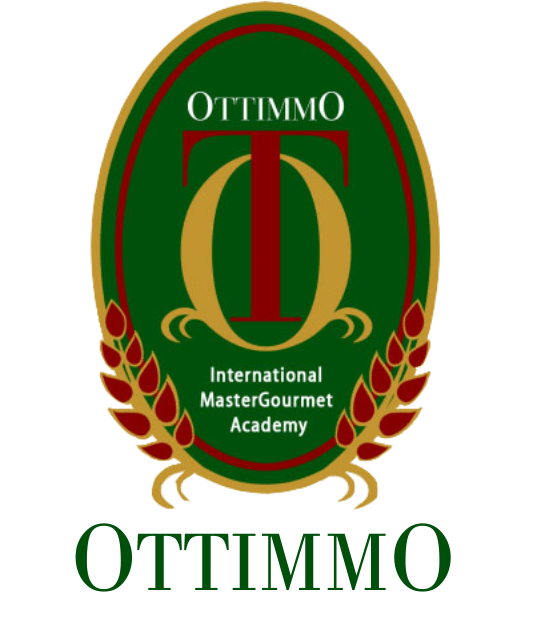 Arranged By:                                                Ivana Gabriele Alexander                                                       1774130010009CULINARY ARTS STUDY PROGRAM OTTIMMO INTERNATIONAL MASTERGOURMET ACADEMY SURABAYA2019APPROVALTitle	: Internship Report at	W Bali – Seminyak		Company Name	: W Bali – Seminyak, Luxury Resort SeminyakCompany Address	: Jl, Petitenget Kerobokan, Seminyak, Kuta Utara , BaliPhone / Fax		: +623613000106/+623614738104		 Which is carried out by Student of Culinary Arts study program OTTIMMO International MasterGourmet Academy SurabayaName	: Ivana Gabriele AlexanderStudent No		: 1774130010009Has been tested and declared successful. Approve, Advisor Latifahtur Rahmah S.pd, M.Pd199402252002070Kuta Utara, June 11 2020 Learning & Development and Industrial Relationship ManagerGede Jaya NadiKnowing,Director of OTTIMMO International MasterGourmet Academy SurabayaZaldy Iskandar, B.ScNIP. 197310251201001INTERNSHIP REPORT Internship Report W Bali – SeminyakArranged by: Ivana Gabriele Alexander (1774130010009)Done the internship period from 6th January 2020 until 28th March 2020 at        W Bali – Seminyak Approved by: Supervisor ,Latifahtur Rahmah S.Pd, M.PdNIP: 19900101701041Examiner I, NAMENIPExaminer II, NAME NIPKnowing,Director of OTTIMMO International Mastergourmet Academy,Zaldy Iskandar, B.SC,NIP: 197310251201001Head of Study Program Culinary art, OTTIMMO International Mastergourmet Academy,Irra Chrisyanti Dewi, S.Pd ,M.S..NIP. 197812011702028ACKNOWLEDGEMENT	As for the beginning, i would like to thank my Holy God, Jesus Christ for his blessings and spiritual guidance in order for me to complete this internship at W-Hotels and Resort Seminyak Bali as well as this Internship report. This internship report is  a graduation  requirement  of  the culinary   Art   to  diploma  Program  of Ottimmo International MasterGourmet Academy Surabaya. due to the outbreak of Covid-19 virus, the internship program could only be done 2 and half monthsI realize ther are still many shortcomings in making this report, for that i really appreciate criticism and suggestion to improve my self in the future. As this report process progresses, I received so much guidance and support. I would like to express my gratitude to the names below:1.    Chef  Zaldy  as director of Ottimmo International  Mastergourmet  AcademySurabaya2.   Miss  Irra Chrisyanti  dewi as Head of study Program Akademi Kuliner  danPattiseri Ottimmo International Surabaya3.   All lectures and staffs of the Ottimmo International Mastergourmet Surabaya4.   Chef Beryl Adler as Executive Chef of W- Hotels and Resort Seminyak5.   Chef I Gusti Putu Dharma as Senior Sous Chef of Fire Restaurant (W- Hotels and Resort Seminyak Bali)6.   Chef Dewa Ayu Puspita Sari as Chef de Parties of Fire Restaurant (W- Hotels and Resort Seminyak Bali)7.   My family that never stop giving support and motivation, both morale and material.8.  Last but not least, special to W-Bali’s staff for their warm hospitality and their willingness to teach me all the best. Thank you for those amazing experience in W- Hotels and Resort Seminyak Bali.PLAGIARISM STATEMENT I certify that this assignment/report is my own work, based on my personal study and/or research and that I have acknowledged all material and sources used in its preparation, whether they be books, articles, reports, lecture notes, and any other kind of document, electronic or personal communication. I also certify that this assignment/report has not previously been submitted for assessment in any other unit, except where specific permission has been granted from all unit coordinators involved, or at any other time in this unit, and that I have not copied in part or whole or otherwise plagiarized the work of other students and/or persons. On this statement, I am ready to bear the risk/any sanctions imposed to me in accordance with applicable regulations, if in the future there is a breach of scientific ethics, or you have a claim against the authenticity of my work. Denpasar, June 2020Ivana Gabriele 